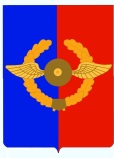 Российская ФедерацияД У М АСреднинского городского поселенияУсольского муниципального районаИркутской областиПятого созываРЕШЕНИЕОт 29.11.2023 г.                                                                                          № 37 р.п. СреднийО внесении изменений в решение Думы от 27 декабря 2017 года № 15 «Об условиях оплаты труда муниципальных служащих администрации Среднинского городского поселения Усольского муниципального района Иркутской области» В соответствии с Указом Губернатора Иркутской области от 26 октября 2023 г. № 356-уг «Об увеличении (индексации) размеров окладов месячного денежного содержания государственных гражданских служащих Иркутской области», руководствуясь статьями 31, 48 Устава Среднинского муниципального образования, Дума Среднинского городского поселения Усольского муниципального района Иркутской областиР Е Ш И Л А:Внести в решение Думы от 27.12.2017 г. № 15 «Об условиях оплаты труда муниципальных служащих администрации Среднинского городского поселения Усольского муниципального района Иркутской области» (в редакциях от 20.12.2019 г. № 93, 24.12.2021 г. № 134, 25.05.2022 г. № 185, 23.11.2022 г. № 9) следующие изменения:1.1. Пункт 4.2 положения об условиях оплаты труда муниципальных служащих администрации Среднинского городского поселения Усольского муниципального района Иркутской области исключить.1.2. Приложение 1 положения об условиях оплаты труда муниципальных служащих администрации Среднинского городского поселения Усольского муниципального района Иркутской области изложить в новой редакции (прилагается).Опубликовать настоящее решение в газете «Информационный бюллетень Среднинского муниципального образования» и разместить на официальном сайте Среднинского городского поселения Усольского муниципального района Иркутской области http://srednyadm.ru/ в информационно-телекоммуникационной сети «Интернет».Настоящее решение вступает в силу после дня его официального опубликования и распространяется на правоотношения, возникшие с 1 октября 2023 года.Контроль за исполнением данного Решения возложить на Главу Среднинского городского поселения Усольского муниципального района Иркутской области Семёнову Марину Анатольевну.Приложение 1к Положению «Об условиях оплаты труда муниципальных служащих администрации городского поселения Среднинского муниципального образования»УТВЕРЖДЕНОрешением Думыот 29.11.2023 г. № 37Размеры должностных окладов муниципальных служащих администрации Среднинского городского поселения Усольского муниципального района Иркутской областиПредседатель Думы Среднинского городского поселения Усольского муниципального района                    Л.В. СпиваковаИ.о. главы Среднинского городского поселенияУсольского муниципального районаИркутской области                       Е.В. АфанасьеваДолжности муниципальной службы в органах местного самоуправленияРазмердолжностного оклада, руб.Размер ежемесячного денежного поощренияГлавные должностиГлавные должностиГлавные должностиЗаместитель главы городского поселения14 370,001,8-2,2Младшие должностиМладшие должностиМладшие должностиГлавный специалист 9 855,002,0-2,5Ведущий специалист9 855,001,8-2,2